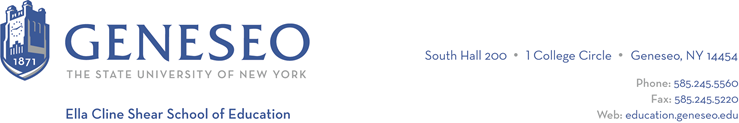 Hello,Below is the weekly newsletter from the Coordinator of Advisement, Certification, and Communication. You’ll find upcoming School of Education events, along with professional development and employment opportunities shared with the SOE Dean’s Office (we don’t vet any of these opportunities, we just post what’s shared with us). If you have any questions or would like to get in touch with the people or organizations offering opportunities, please don’t hesitate to ask. I’m happy to forward any information I have.Reminders:Student Course Experience (SCE) surveys are now available through December 12th. Please take a few moments to submit surveys for each for your courses so we can continue to improve your time here at Geneseo!If you receive testing accommodations, you must schedule your testing center final exam by Friday, December 8th. If you need assistance, you can call (585-245-5112), email (testcenter@geneseo.edu), or stop by the Testing Center office during business hours (Monday-Friday, 8am-4pm).Professional Development Opportunities:Everyone Reading Conference is an annual conference on dyslexia and related learning disabilities. In 2024, it will be held on January 8th and 9th at the CUNY Graduate Center. Learn more and register online.Volunteer as a Junior Achievement Presenter. Education to Employment at the Chamber is excited to provide Junior Achievement (JA) to Caledonia Mumford students in grades K-4, January through June of 2024. They are looking for volunteers who they would assist in registering with JA, provide access to online resources, train and provide a turn-key program kit.  Those volunteers would then prepare and deliver lessons in those 15 classrooms. Total service hours would be 10-12 and students would need a vehicle or the ability to provide their own transportation to and from Cal-Mum. At this time, they are seeking volunteers for the February through June sessions. Email Program Coordinator, Angela Grouse, for more information, training dates, and how to register as a volunteer at angela@livingstoncountychamber.com.December’s Black History Nerds Saturday School welcomes Cheyney University’s Akil Parker. Parker will apply one of the elements of his Histematics teaching methodology to illustrate the inextricable link between the use of mathematics to study Black History in a webinar. Saturday, Dec. 9, 2023, 12 p.m. to 1 p.m. ET, Register online.Employment Opportunities:Nassau BOCES Employment Fair for Ethnically and Culturally Diverse Educators onSaturday, March 9, 2024 - 9:00 AM - 1:00 PM. Interested applicants should apply by visiting the Employment Opportunities on the Nassau BOCES website. Camp Danbee is hiring for their summer camp! Camp Danbee is an all-girls overnight summer camp in the Berkshire Mountains in Massachusetts. Check out their job descriptions and apply online!The Teacher Immersion Fellows (TIF) Program job post for the spring semester is live! It is open until January 26, 2024; however, interested candidates are encouraged to apply early. The updated job post link (with detailed directions for completing it) is on TIF's website. Interested students can find out more about the program by signing into a 30-minute Zoom info session on any of the following dates: 12/4 (2:00 PM), 12/5 (9:00 AM), 1/22 (1:00 PM), 1/24 (1:00 PM), 1/25 (1:00 PM). The Zoom URL, Zoom meeting ID, and Zoom passcode are below. https://E2CCB-GST.zoom.us/j/6969465055 Meeting ID: 696 946 5055Passcode: TIFPThrough the Teacher Immersion Fellows Program, any college student has the ability to substitute teach (for $110/day) in one of our 30+ different partner public schools. Fellows may determine their schedule; however, it must be consistent. For instance, if a Fellow would like to work Mondays and Wednesdays, that Fellow reports to substitute teach every Monday and Wednesday for the duration of the semester. Our partner schools are spread out and we offer most of our Fellows districts within a 30-minute drive time from their home. Additionally, our Fellows take required professional development courses (paid at the rate of $15/hour) as well. This program is semester-based, and there is no cost to colleges/universities or Fellows to participate. 